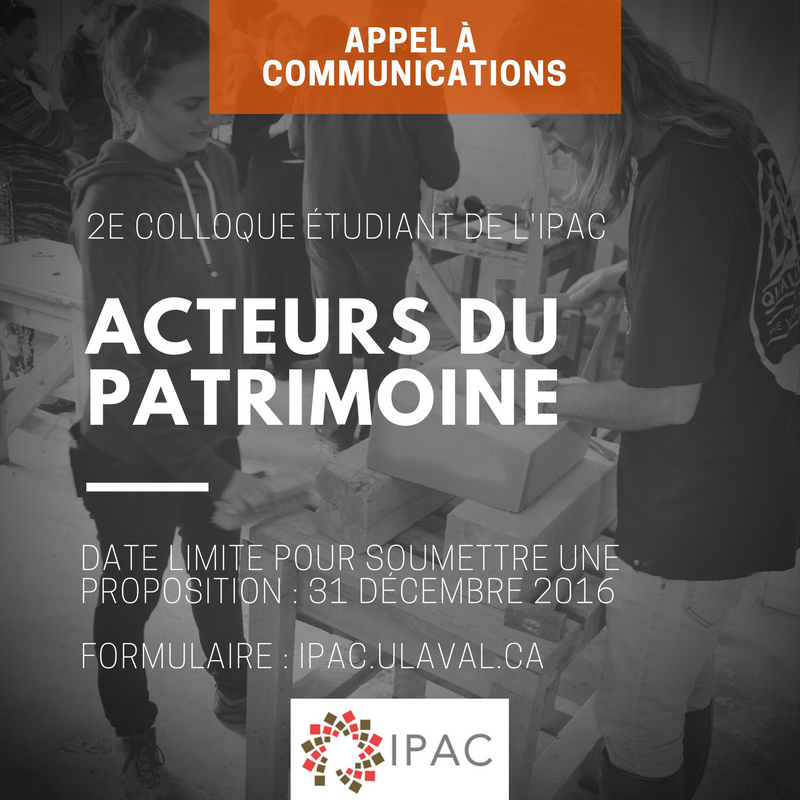 Renseignements personnelsNom de famille / Last name :      Prénom / First name :      Discipline :      Cycle d'étude / University degree :      Institution :      Courriel / Email :      Proposition / ProposalSéance thématique / Theme choice (1 choix) :Communauté et initiative citoyenne 		Médiations et médiateurs du patrimoine		Tourisme et patrimoine				Titre / Title :      Résumé de la communication / Synopsis of the paper (250 mots/ words max.) :Mots-clés / Keywords (6 max.) :      Notice biographie / Short biography (100 mots / words max.) :      